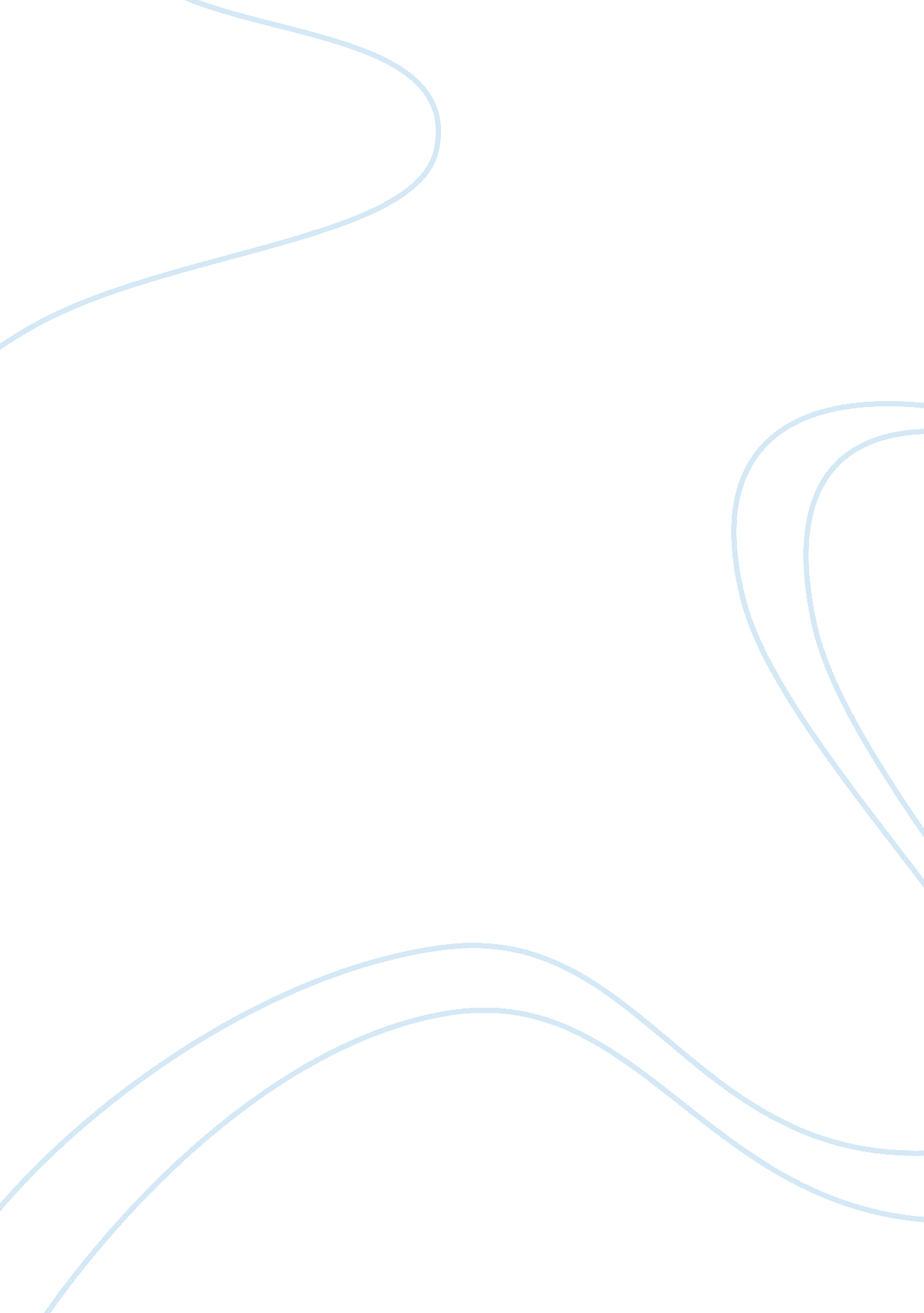 Mr rameen sheranzey essay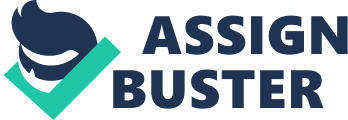 In your response, you must make reference to your prescribed text and two related texts of your own choosing. Power is an entity in its self that can bring about an array of perks, while also giving way to drawbacks and responsibilities. To many, power is acknowledged as a tool, an item of possession, to do freely what they want and when they want. However power often times to none can bring about more harm than good. It can distort the character and persona of those who become a victim to its overriding power. The continual pursuit of power can often take us over, trapping us in it merciless web. Power can grow within us, to the extent of running our very lives and determining our thoughts, causing us to become slaves to it. Thus, it is my view that, the concept of power entrapping and freedom being brought out from disempowerment can be seen in Joseph Conrad’s Heart of Darkness (HOD) as well as ‘ V for Vendetta’ and ‘ Dances With Wolves. ’ Objects which have power entrap characters in HOD and DWW. Kurtz relationship with ivory exhibits power entrapping and taking over oneself. Kurtz’s constant pursuit for ivory, allows him to let ivory take over him and entrap him. Ivory entraps Kurtz to a point beyond redemption. Through this entrapment Kurtz is utterly subdued by the ivory which results in the ivory controlling and dictating his life. “ The thing was to know what he belonged to how many powers of darkness claimed him for their own”. Through the use of a metaphor Conrad illustrates that Kurtz is overtaken by a greater more possessive power such as ivory. Here Conrad clearly emphasizes that the ivory does not belong to Kurtz, rather he belongs to the ivory. This further highlights the notion of power entrapping. Here ivory is referred as darkness. This implies that ivory entraps Kurtz, controlling him and committing him to a life of evil and sin. The concept of objects entrapping is also seen in DWW. Dunbar’s military uniform gives him power, however the same power exerted onto him by the uniform also entraps him. Dunbar is so entrapped by the powerful military uniform, that he finds only way to break free from it is in suicide. This is seen when John Dunbar is doing a suicide run across no mans land. Through the use of a Jesus figure as well as non-diegetic music, Costner emphasizes on the controlling sovereignty that objects can exert on us. The use of non-diegetic music also creates an overwhelming and overpowering mood which helps the audience distinguish that Dunbar is entrapped. Furthermore Dunbar emphasizes the magnitude of his entrapment by trying the suicide run for the second time. Thus, it is evident that objects with power, can entrap characters in both DWW and HOD. Environments in both HOD and V for Vendetta manifest power, which act to entrap characters. Marlow’s boat gives him power, by protecting him from Africa. He finds common ground with the steamboat. The power that is passed on from the steam boat empowers Marlow yet simultaneously entrapping him. The steamboat confines Marlow to its surroundings, without steamboat Marlow is powerless, thus for Marlow to remain protected from Africa he must remain entrapped by the steamboat. “ Sticks were flying abou they were whizzing before my nose, dropping below me, striking behind me against my pilot house”. Through the use of imagery Conrad illustrates the steamboat’s protection over Marlow. The pilot house shields Marlow from the natives attacks empowering against Africa but also entrapping and confining him to the boat. This concept is also seen in V for Vendetta. V’s lair gives him power as he is utterly safe there due to no one knowing where it is. However his liar also entraps him. Whilst there he can afford to be off guard and remove his mask, however when must leave his house and go onto the streets must remain alert and on guard. Therefore his lair gives him power whilst still entrapping and confining him to it. “ It’s my home, I call it the shadowed gallery”. Through the use of non-diegetic music coupled with a series of pans McTeigue creates a sense of comfort and security. Furthermore the pans help emphasize the solid rock wall which illustrate utter protection. By doing this the audience are ushered into acknowledging V’s hideout as a place of safety and refuge. Thus McTeigue portrays V as powerful, however V is only powerful when entrapped by his home, otherwise powerless. Thus it is evident that Environments in both HOD and V for Vendetta entrap characters. In conclusion it is therefore evident, that Joseph Conrad, Author of Heart of darkness, utilises an array of techniques to convey the concept of power entrapping and disempower freeing. 